附件4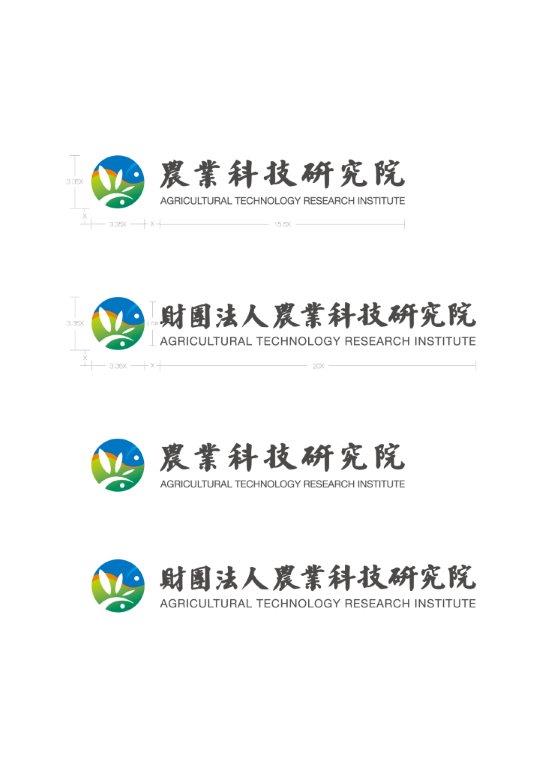 維修、施工驗收照片工程名稱：工程名稱：施工□前□中□後照片拍攝日期：照片編號說明：